УПРАВЛЕНИЕ ОБРАЗОВАНИЯ АДМИНИСТРАЦИИ МАКСАТИХИНСКОГО РАЙОНАП Р И К А З от 13.01.2020 года                                                                                                            № 3О закреплении образовательных учреждений за конкретными территориями  муниципального образования «Максатихинский район»Руководствуясь ст. 9 и ст. 67 Федерального закона от 29 декабря 2012 г. № 273-ФЗ  «Об образовании в Российской Федерации» (с изменениями и дополнениями), приказом Министерства просвещения Российской Федерации от 02 сентября 2020 года № 458 «Об утверждении Порядка приема на обучение по образовательным программам начального общего, основного общего и среднего общего образования», приказом Министерства образования  и науки Российской Федерации от 08.04.2014 № 293 «Об утверждении порядка приёма на обучение по программам дошкольного образования», в целях соблюдения конституционных прав граждан на получение общедоступного  общего образования,ПРИКАЗЫВАЮ:Закрепить муниципальные образовательные учреждения  за конкретными территориями муниципального образования «Максатихинский район» согласно приложению № 1 и № 2 к настоящему приказу.Руководителям муниципальных образовательных учреждений:  осуществлять формирование контингента обучающихся (воспитанников) с учетом закрепленных территорий и информировать граждан о территориях, закрепленных за образовательными учреждениями. разместить настоящий приказ на официальном сайте и информационном стенде образовательного учреждения.Признать утратившим силу приказ  Управления образования администрации Максатихинского района от 27.01.2020 г. № 9/7 «О закреплении определённых территорий за муниципальными общеобразовательными учреждениями Максатихинского района», приказ  Управления образования администрации Максатихинского района от 21.03.2017 г. № 22 «О закреплении определённых территорий за муниципальными дошкольными образовательными учреждениями Максатихинского района».Настоящий приказ вступает в силу со дня его подписания и подлежит размещению на официальном сайте Управления образования администрации Максатихинского района.Контроль за исполнением настоящего приказа возложить на заместителя начальника Управления образования администрации Максатихинского района Соколову О.П.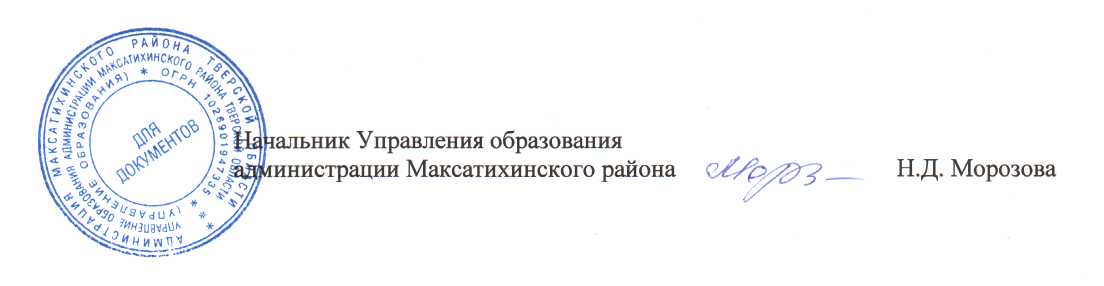 Приложение № 1 к приказу Управления образования№ 3  от 13.01.2021Территории, закрепленные за муниципальными учреждениями Максатихинского района, подведомственные  Управлению образования, реализующие образовательные программы начального общего, основного общего, среднего общего образованияПриложение № 2 к приказу Управления образования№ 3  от 13.01.2021Территории, закрепленные за муниципальными учреждениями Максатихинского района,  подведомственные  Управлению образования, реализующие образовательные программы дошкольного образования№ п/пОбщеобразовательное учреждениеЗакрепленная территорияза общеобразовательным учреждением1муниципальное бюджетное общеобразовательное учреждение «Максатихинская средняя общеобразовательная школа № 1»п. Максатиха:ул. Бежецкая, пер. Бежецкий, пер. Белозерова, ул. Боровая, пр. Боровых, ул. Больничная, ул. им. Братьев Даниловых, ул. Василенкова, ул.  Взлетная, ул. Восточная, пер. Вокзальный,  пл. Вокзальная, ул. им. Жукова, ул. Железнодорожная (с № 1 по № 17), пер. Железнодорожный, ул. Заречная, ул. Зеленая, ул. Звездная, ул. Колхозная, пер. Колхозный, ул. Комсомольская, ул. Красноармейская, пер. Красноармейский, ул. Лесная, ул. Мира, пер. Милицейский, ул.  им. Нового, ул. Октябрьская, 40 лет Октября, ул. Парковская, ул. Песчаная, ул. Петрова, ул.  Полярная, ул. Первомайская, ул. Пролетарская, пер. Пролетарский, ул. Партизанская, ул.  Пионерская, ул. Почтовая, ул. Речная, местечко Рукавичка, ул.  Садовая, ул. Санаторная, пер. Санаторный, пл. Свободы, ул. Северная, ул. Сосновая, пер. Сосновый, ул. им. Смирнова, ул. Советская (с № 1 по № 41), ул. Спортивная, микрорайон «Солнечный», ул. им. Чистякова, ул. Южная, микрорайон Южный.Населенные пункты:д. Горка, хутор Горка, хутор Кедровка,  хутор Паржа, д. Ново- Отрадное, д. Преображение, д. Селище, д. Толоцкое, д. Андрианиха, хутор Ежино, д. Загородье, д. Каргово, д. Райдино, д. Ручки, д. Фомино, д. Чикулиха, д. Ямники, д. Бараниха, хутор Заречье, д. Ривица, д. Сосновка, д. Трусово, д. Хмелевая, д. Цаплино.2муниципальное бюджетное общеобразовательное учреждение «Максатихинская средняя общеобразовательная школа № 2»п. Максатиха:ул. Березовая, ул. Береговая, ул. Дачная, ул. Дружбы, ул. Железнодорожная  (№ 18 до конца), ул. Заводская, ул. Кооперативная, ул. Комсомольская, ул. Краснослободская, ул. Лесотехническая, ул. Мологская, ул. Полевая, ул. Рабочая, ул. Ривицкая, ул. им. Сергеева, ул. Советская (№ 42 и до конца), ул.  Складская,  проезд Молодежный, проезд Строителей, проезд им. Травкина, проезд  Юбилейный.Населенные пункты:д. Боровское, д. Кудряшово, д. Кузнецы, д. Любятино, село Рыбинское Заручье, д. Ступники, д. Тельцово, д. Ломы, д. Ораны, д. Поповка,  д. Фабрика, д. Хабары, д. Амосино, д. Бурачиха, д. Липовка, д. Малиновка, д. Пальчиха, д. Плотники, д. Ульяновка, д. Широково, д. Ясень, д. Антипково, д.  Большой Жуковец, д.  Ванькин Бор, д. Данилково, д. Зубачиха, д. Ключевая, д. Спичиха.3муниципальное бюджетное общеобразовательное учреждение «Ривзаводская средняя общеобразовательная школа»Населенные пункты:п. Ривицкий, д. Ветроломы, д. Долгово, д. Райково, д. Старое, д. Фенюшиха, д. Большая Воздвиженка, д. Гористое, д. Иванова Нива,  д. Иваньково,  д. Коноплево, д. Кулачиха, д. Малая Воздвиженка, д.  Орешки, д. Скирки, д. Строкина Гора, д. Шорда, х. Райда, д. Батуриха, д. Быковка, д. Горма, хутор Зверло, хутор Кала, с. Кострецы, д. Лукка, д. Малиниха, д. Минка, д. Новое Паулино, д. Плоское, д. Паулинские Горы, д. Перевесы, д. Подмельничное, д. Саврасиха, д. Старое Паулино, д. Ферезна, д. Хомутиха, д. Боровая, д. Бураки, д. Жуки, д. Острые Луки, д. Пирожково, д. Русские Овсяники, д. Русские Плоски, д. Антонидово, д. Бачманово, д. Великое село, д. Вышка, д. Жижино, д. Каликино, д. Клевцово, д. Кондушка, д. Песогоры, д. Подолы, д. Рамешки, д. Ривица, с. Трестна.4муниципальное бюджетное общеобразовательное учреждение «Малышевская средняя общеобразовательная школа»Населенные пункты:поселок Малышево, хутор Белушиха, д. Малышево, поселок Новозаводской, д. Русский Городок, д. Тимонино, д.  Алфериха, д. Андрониха, д. Асташиха, д. Бахарево, д. Гоголиха, д. Жидкое, д. Куничиха, д. Найдениха, д. Пархово, д. Раевское, д. Филизи, д. Хмелево, д. Володарка, д. Доненский Починок, д. Ерошиха, хутор Зарайское, д. Засека, д. Красуха, д. Кузнечики, д. Ново-Никольское, д. Ново- Павловское, д. Большое Вороново, д. Гарусово, д. Григорово, д. Каменка, д. Маковище, д. Малое Вороново, д. Покров, д. Починок, д. Столбиха, д. Стрелечье, д. Шенево, д. Астафьево,  д. Ивановское, д. Кистутово, д. Колодиха, д. Луначарское, д. Макеевское,  д. Николаевское.5муниципальное бюджетное общеобразовательное учреждение «Пятницкаясредняя общеобразовательная школа»Населенные пункты:д. Афанасово, д. Глебездово, д. Горка, д. Горшково, д. Дор, д. Ермолино, д. Змеево, д. Колодино, д. Красуха, село Лощемля, д. Маланьино, д. Медведково, д. Наташино, д. Ново-Пхово, д. Подусово,д. Пономарево, д. Соснушка, д. Сутулово, д. Фомино, д. Фофоново, д. Хребтово, д. Юренево, д. Юхово, д. Ямники, д. Кондратково, д. Красненькое, д. Новая Дмитровка, д. Пятницкое, д.Репинка, д. Столопово, д. Топальское, поселок Труженик.6муниципальное бюджетное общеобразовательное учреждение «Буденовская основная общеобразовательная школа»Населенные пункты: д. Атемежа, д. Афимьяново, д. Буденовка, д. Воробьево, д. Горячово, п. Гостиница, д. Карельское Заручье, д. Конюшино, д. Лукьяново, д. Шапкина, д. Гуммала, д. Добрыни, д. Дубищи, д. Никольский Луг, д. Осташиха, д. Павловское, д. Райда.7муниципальное бюджетное общеобразовательное учреждение «Селецкая  основная общеобразовательная школа»Населенные пункты:д. Березовка, д. Веселовка, д. Горшково, д. Житники, поселок Красивый, д. Киевка, д. Койвушка, д. Мокшицы, д. Огрызково, село Сельцы, д. Скорнево, д. Федорцево, д. Быки, д. Дымцево, д. Зараменье, д. Зародовичи, д. Кожино, д. Кочки, д. Лебедово, д. Никольское, д. Ремчино, д. Спас-Забережье, д. Труфанково.8муниципальное бюджетное общеобразовательное учреждение «Сидорковскаяосновнаяобщеобразовательная школа»Населенные пункты:д. Клевищи, д. Княжово, д. Масленка, д. Мотуново, д. Пасьмино, д. Сидорково, ж/д ст. Сидорково, д. Старое.№ п/пОбразовательное учреждениеЗакрепленная территорияза образовательным учреждением1Муниципальное бюджетное дошкольное образовательное учреждение Детский сад № 1п. Максатиха:пер. Белозёрова, ул. Боровая (№1 -№25), проезд Боровых, ул. им. Братьев Даниловых, пер. Вокзальный,  пл. Вокзальная,  ул. им Жукова (№ 1 - № 25), ул. Заречная, ул. Зелёная, ул. Парковская, ул. Песчаная, ул. им. Петрова, ул. Полярная, ул. Партизанская, ул. Почтовая, ул. Северная, ул. им. Смирнова, ул. Советская (с  № 1 до № 41).Населённые пункты:д. Боровское, д. Кудряшово. д. Кузнецы, д. Любятино, село Рыбинское, д. Ступники, д. Гельцово. д. Ломы, д. Ораны, д. Поповка, д. Фабрика, д. Хабары.2Муниципальное бюджетное дошкольное образовательное учреждение Детский сад № 2п. Максатиха:ул. Берёзовая, ул. Дачная, ул. Дружбы, ул. Железнодорожная (№ 18 до конца), ул. Краснослободская, ул. Лесотехническая, ул. Полевая, ул. Рабочая, ул. Ривицкая. ул. им. Сергеева, ул. Советская (№ 42 и до конца), проезд Молодёжный, проезд Строителей, проезд им. Травкина, проезд Юбилейный.3Муниципальное бюджетное дошкольное образовательное учреждение Детский сад № 3п. Максатиха:ул. Береговая, ул. Мологская, ул. Заводская, ул. Комсомольская, ул. Боровая( №26 и до конца), ул. Василенкова , ул. им. Жукова (№26 и до конца), ул. Железнодорожная (с №1 по №17), пер. Железнодорожный , ул. Мира, пер. Милицейский, пер. Пролетарский, ул. Речная, ул. Садовая, ул. Складская.4Муниципальное бюджетное дошкольное образовательное учреждение Детский сад № 4п. Максатиха:микрорайон Солнечный, ул. Бежецкая, пер. Бежецкий, пер. Колхозный, ул. Спортивная, ул. им Чистякова5Муниципальное бюджетное дошкольное образовательное учреждение Детский сад № 5п. Максатиха:ул. Больничная, ул. Взлётная, ул. Восточная, ул. Взлётная, ул. Звёздная, ул. Колхозная, ул. Красноармейская, пер. Красноармейский, ул. Лесная, ул. им. Нового, ул. Октябрьская, ул. 40 лет Октября, ул. Первомайская, ул. Пролетарская, ул. Пионерская, местечко Рукавичка, ул. Санаторная, пер. Санаторный, пл. Свободы, ул. Сосновая, пер. Сосновый, ул. Южная, микрорайон Южный.Населённые пункты:д. Горка, хутор Горка, хутор Кедровка, хутор Паржа, д. Ново- Отрадное, д. Преображение, д. Селище, д. Толоцкое, д. Андрианиха, хутор Ежино, д. Загородье, д. Каргово. д. Райдино, д. Ручки, д. Фомино, д. Чикулиха, д. Ямники.6Муниципальное бюджетное дошкольное образовательное учреждение Детский сад № 6Населённые пункты:посёлок Мадышево, хутор Белушиха, д. Малышево, посёлок Льнозавод, посёлок Новозаводской, д. Русский Городок, д. Тимонино, д. Алфериха, д. Андрониха, д. Асташиха, д. Бахарево, д. Гоголиха, д. Жидкое, д. Куничиха, д. Найдёниха, д. Пархово, д. Раевское. д. Филизи, д. Хмелево, д Володарка. д. Доненский Починок, д. Починок, д. Ерошиха, хутор Зарайское, д. Засека, д. Красуха, д. Кузнечики, д. Ново_Никольское, д. Ново-Павловское, д. Большое Вороново, д. Гарусово,д. Григорово, д. Каменка, д. Маковище, д. Малое Вороново, д. Покров, д. Починок, д. Столбиха, д. Стрелечье, д. Шенево, д. Астафьево, д. Ивановское, д. Кистутово, д. Колодиха, д. Луначарское, д. Макеевское, д. Николаевское.7Муниципальное бюджетное дошкольное образовательное учреждение Детский сад № 11Населённые пункты:д. Бараниха, хутор Заречье, д. Ривица, д. Сосновка, д. Трусово, д. Хмелевая, д. Цаплино, д. Амосино, д. Бурачиха, д. Липовка, д. Малиновка, д. Пальчиха, д. Плотники, д. Ульяновка, д. Широково, д. Ясень, д. Антипково, д. Большой Жуковец, д. Ванькин Бор, д. Данилково, д. Зубачиха,  д. Ключевая, д. Спичиха.